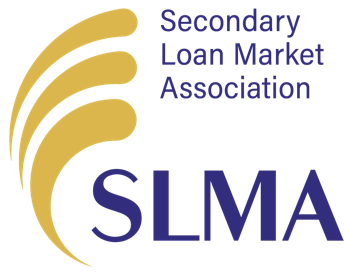 Application for the post of MD & CEO/ VP (Finance)/ Manger- Technical (Strike off which is not applicable)1.    Name in Full (Block  Letters)  : ……………………………………………………2.    Date of Birth and Age     :  ………………………………………………………..…..3.   Permanent Address	:   …………………………………………………………....4. 	  Present Address: …………………………………………………………................Contact details	:  Phone  No.:  ……..……….	Mobile No.:…………………..E-mail:………………………Fax:…………………………..Education Qualifications:(a)	General	:   ……………………………………………………………(b)	Professional	:   ……………………………………………………………Retirement Details (if any):(a)     Date of Retirement: ……………………………………………………………(b)    Organisation from where retired ………………………………………………Professional experience / assignments held as Executives in the Bank:9. Computer knowledge :………………………………………………………….Other relevant information : …………………………………………………….References (Name / Address / Contact Phone No.) : (1)…………………………………. (2) ……………………………………….Date:	SignaturePlease attach an updated C.V/ one page write up on your experience in the Banking/Finance industry supporting your suitability for the positionSr.No.OrganisationPositionNature ofJobDurationDurationFromTo(a)(b)(c)(d)